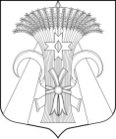 Местная администрация Муниципального образования поселок ШушарыП О С Т А Н О В Л Е Н И Е« 21 » ноября 2019 г. 							                № 440/1-ПО внесении изменений в Постановление Местной администрации Муниципального образования поселок Шушары № 406-П от 28.10.2018 «Об утверждении проектов муниципальных и ведомственных целевых программ Местной администрации Муниципального образования поселок Шушары на 2020 год»В соответствии с Бюджетным кодексом РФ, Законом Санкт-Петербурга от 23.09.2009 № 420-79 "Об организации местного самоуправления в Санкт-Петербурге", Уставом внутригородского муниципального образования Санкт-Петербурга поселок Шушары, Постановлением Местной администрации Муниципального образования поселок Шушары от 25.09.2015 № 417-П «Об утверждении Порядка разработки, утверждения, реализации и оценки эффективности муниципальных программ Местной администрации Муниципального образования поселок Шушары», Постановлением Местной администрации Муниципального образования поселок Шушары от 29.04.2008 № 82-А-П «Об утверждении Порядка разработки, утверждения и реализации ведомственных целевых программ, реализуемых за счет средств бюджета Муниципального образования поселок Шушары», Решением Муниципального Совета от 28.11.2019 года № 46 «О принятии в первом чтении (за основу) проекта бюджета внутригородского муниципального образования Санкт-Петербурга поселок Шушары на 2020 год с вынесением на публичные слушания», Местная администрация Муниципального образования поселок Шушары,ПОСТАНОВЛЯЕТ:Внести изменения в Постановление Местной администрации Муниципальногообразования поселок Шушары № 406-П от 28.10.2018 «Об утверждении проектов муниципальных и ведомственных целевых программ Местной администрации Муниципального образования поселок Шушары на 2020 год» а именно: Изложить в новой редакции муниципальную программу:     «Организация мероприятий по проведению подготовки и обучения неработающего населения способам защиты и действиям в ЧС, а также способам защиты от опасностей, возникающих при ведении воен. действий и вследствие этих действий на территории Муниципального образования поселок Шушары 2020 году» согласно Приложения 1;«Осуществление благоустройства придомовой и дворовой территорий  Муниципального образования поселок Шушары на 2020 год» согласно Приложения 2;«Озеленение территорий зеленых насаждений общего пользования местного значения Муниципального образования поселок Шушары на 2020 год» согласно Приложения 3; «Прочие мероприятия в области благоустройства на территории Муниципального образования поселок Шушары на 2020 год»  согласно Приложения 4;«Организация и проведение местных и участие  в организации и проведении городских праздничных и иных зрелищных мероприятий  на территории Муниципального образования поселок Шушары на 2020 год»согласно Приложения 5;   Изложить в новой редакции ведомственную целевую программу:«Участие в реализации мер по профилактике дорожно-транспортного травматизма на территории Муниципального образования  поселок Шушары на 2020 год» согласно Приложения 6.Опубликовать настоящее постановление на официальном сайте: мошушары.рф.Контроль за исполнением настоящего постановления оставляю за собой.Исполняющий обязанностиглавы Местной администрацииМуниципального образованияпоселок Шушары							                     Е.В. ИзмайловаПримечание: при наличии  замечаний их краткое содержание изложить в отдельной служебной записке                                         Ф.И.О., подпись руководителей, завизировавших проект                                         Ф.И.О., подпись руководителей, завизировавших проект                                         Ф.И.О., подпись руководителей, завизировавших проект                                         Ф.И.О., подпись руководителей, завизировавших проектСотрудник подразделения, ответственный за подготовку проекта Правовое заключениеФинансово-экономическое заключение Отдел Местной администрации МО по принадлежности вопросов Т. В. МарьинаМ.О. ЛевашенкоА. А. Новикова